        COVINGTON INDEPENDENT PUBLIC SCHOOLS                   2023 Property Tax Proposal (Used for FY24 budget)Average property value in Covington Independent:  Residential = $113,610; Farm = $0; Commercial = $405,703The current school tax rate is 89.5.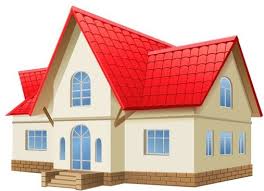 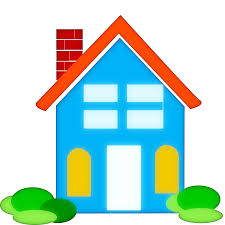 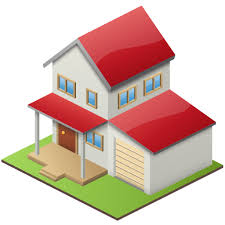 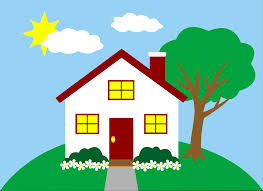                         Residential		   Farm			       Sample		     Commercial           $113,610		$0			     $100,000		     $405,703Current Tax Rate 	89.5			89.5			        89.5		      89.5Current Tax Paid	$1,016.81		$0			        $895.00		      $3,631.04Proposed 4%		90.8			90.8			        90.8		      90.8Proposed 4%		$1,033.86		$0			        $910.00		      $3,691.90Compensating 	87.4			87.4			        87.4		      87.4Compensating		$995.23		$0			        $876.00		      $3,553.96REVENUE WITH VARIOUS RATES2022-2023 Tax Revenue----------------------------------- $19,166,077	        Keeping the same tax rate for 2023-24 would produce $909,057 more revenue from 22/23.